Publicado en Madrid el 11/04/2018 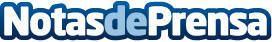 Así es el nuevo alumno de negocios: hombre, directivo y edad entre 31 y 45 años, según ThePowerMBAAcceso a formación de alto nivel a un precio asequible y contenidos teórico-prácticos actualizados son los aspectos más demandadosDatos de contacto:Andrea670597965Nota de prensa publicada en: https://www.notasdeprensa.es/asi-es-el-nuevo-alumno-de-negocios-hombre Categorias: Nacional Emprendedores Recursos humanos http://www.notasdeprensa.es